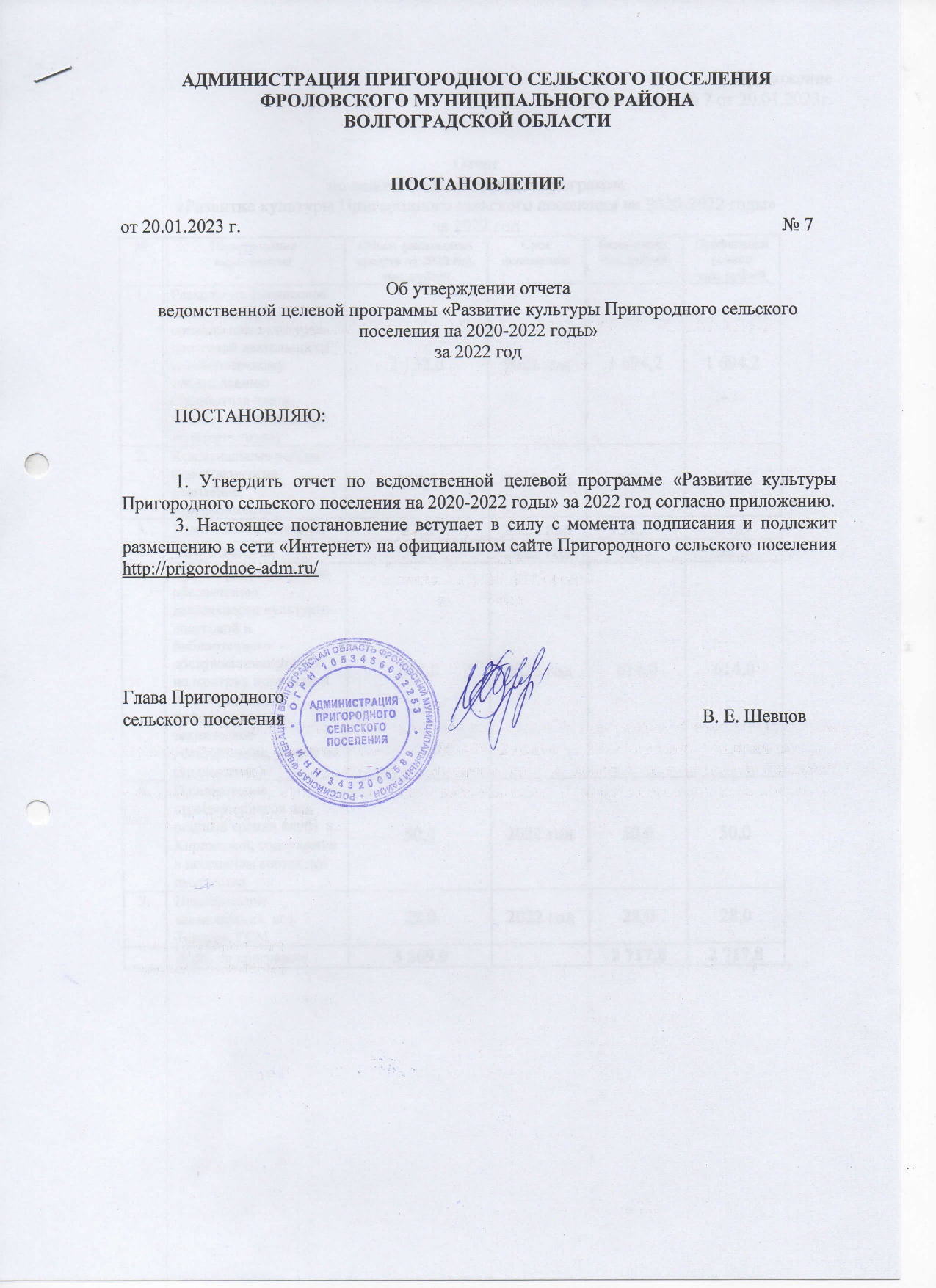 Приложение к постановлению № 7 от 20.01.2023г.Отчетпо ведомственной целевой программе «Развитие культуры Пригородного сельского поселения на 2020-2022 годы»за 2022 год№Наименование мероприятияОбъем финансовых средств на 2022 год,тыс. рублейСрок исполненияВыполнено, тыс. рублейПрофинансированотыс. рублей1.Расходы на финансовое обеспечение по организации культурно-досуговой деятельности и библиотечному обслуживанию (Заработная плата, начисления на выплаты по оплате труда)2 133,02022 год1 694,21 694,22.Коммунальные услуги (электроэнергия, отопление, водоснабжение)308,02022 год262,1262,13.Услуги связи, интернет37,02022 год37,037,04.Уплата налогов 39,02022 год32,532,55.Прочие работ услуги по обеспечению деятельности культурно-досуговой и библиотечного обслуживанию(услуги по монтажу новогодней иллюминации, информационное, техническое обслуживание, услуги по страхованию)614,02022 год614,0614,06.Приобретение стройматериалов для ремонта кровли клуба  х. Кирпичный, содержания в исправном состоянии имущества50,02022 год50,050,07.Приобретение канцелярских, хоз. Товаров, ГСМ28,02022 год28,028,0Всего по программе3 209,02 717,82 717,8